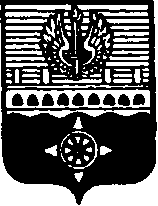 СОВЕТ ДЕПУТАТОВМУНИЦИПАЛЬНОГО ОБРАЗОВАНИЯ ГОРОД ВОЛХОВ ВОЛХОВСКОГО МУНИЦИПАЛЬНОГО РАЙОНАЛЕНИНГРАДСКОЙ ОБЛАСТИРЕШЕНИЕот  22 марта 2023 года                                                                                          № 5В соответствии с пунктом 27 части 2 статьи 24 Устава муниципального образования город Волхов Совет депутатов муниципального образования город Волхов Волховского муниципального района Ленинградской областирешил:1. Утвердить размер частичного возмещения населением стоимости оказания услуг, предоставляемых МБУ «Волховский физкультурно-спортивный центр «Волхов» согласно муниципальному заданию согласно Приложению 1 к настоящему решению.2. Утвердить размер стоимости платных услуг, оказываемых МБУ «Волховский физкультурно-спортивный центр «Волхов» сверх муниципального задания согласно Приложению 2 к настоящему решению. 3. Утвердить размер скидки на посещение спортивных объектов в часы с низкой посещаемостью по отдельным видам услуг, виды льгот, предоставляемых населению согласно Приложению 3 к настоящему решению. 4. Утвердить стоимость путевки в летний оздоровительный лагерь при МБУ «Волховский физкультурно-спортивный центр «Волхов» с дневным пребыванием детей, продолжительностью 10 рабочих дней в размере 6 000 руб. на 1 человека.5. Установить повышающий коэффициент 1,1 к размеру платы за услуги для сборных команд, использующих спортивные объекты учреждения для проведения учебно-тренировочных сборов, за исключением сборных команд муниципальных образований Волховского муниципального района.6. Настоящее решение вступает в силу на следующий день после его официального опубликования в  сетевом издании «ПРО ВОЛХОВ».7. Признать утратившим силу решение Совета депутатов муниципального образования город Волхов Волховского района Ленинградской области от 23 июня 2021 года №16 «Об утверждении размера платы за услуги, предоставляемые муниципальным бюджетным учреждением спорта «Волховский физкультурно-спортивный центр «Волхов».8. Контроль за исполнением настоящего решения возложить на постоянные депутатские комиссии по бюджету, налогам, экономическим вопросам и социальным вопросам.Глава муниципального образования город Волхов Волховского муниципального районаЛенинградской области                  	                                           Арутюнян А.Ю.УТВЕРЖДЕНОрешением Совета депутатовМО город Волхов                                                                                                                   от  22 марта 202 года № 5                         Приложение 1 Размер частичного возмещения населением стоимости оказания услуг, предоставляемых согласно муниципальному заданию МБУС «Волховский физкультурно-спортивный центр «Волхов»УТВЕРЖДЕНОрешением Совета депутатовМО город Волховот 22 марта 2023  года № 5      Приложение 2  Стоимость платных услуг, предоставляемых муниципальным бюджетным учреждением спорта «Волховский физкультурно-спортивный центр «Волхов»УТВЕРЖДЕНОрешением Совета депутатовМО город Волховот   22 марта 2023  года № 5     Приложение 3  Скидки на посещение спортивных объектов в часы с низкой посещаемостьюВиды льгот, предоставляемые населениюОб утверждении размера платы за услуги, предоставляемые муниципальным бюджетным учреждением спорта «Волховскийфизкультурно-спортивный центр«Волхов»п/пНаименование услугиКоличество занятий  Цены за услугу, рублейПродолжительность 1 занятияПериод действия абонементаПериод действия абонементаОрганизованные занятия с тренеромОрганизованные занятия с тренеромОрганизованные занятия с тренеромОрганизованные занятия с тренеромОрганизованные занятия с тренеромОрганизованные занятия с тренеромОрганизованные занятия с тренером1Занятия с тренером для детей (стоимость указана с 1 человека)Занятия с тренером для детей (стоимость указана с 1 человека)Занятия с тренером для детей (стоимость указана с 1 человека)Занятия с тренером для детей (стоимость указана с 1 человека)Занятия с тренером для детей (стоимость указана с 1 человека)Занятия с тренером для детей (стоимость указана с 1 человека)1.1.Детские спортивные группыДетские спортивные группыДетские спортивные группыДетские спортивные группыДетские спортивные группыДетские спортивные группы1.1.1-плавание – 2 год обучения и старшеНП,ТГ,CCсогласно расписаниюбесплатносогласно расписанию1.1.2-футбол – 4 год обучения и старшеНП,ТГ,CCсогласно расписаниюбесплатносогласно расписанию1.1.3-тяжелая атлетика– 4 год обучения и старшеНП,ТГ,CCсогласно расписаниюбесплатносогласно расписанию1.1.4-легкая атлетика – 4 год обучения и старшеНП,ТГ,CCсогласно расписаниюбесплатносогласно расписанию1.1.5-бокс – 4 год обучения и старшеТГ,CCсогласно расписаниюбесплатносогласно расписанию1.1.6-шахматы – 2 год обучения и старшеНП,ТГсогласно расписаниюбесплатносогласно расписанию1.2Детские спортивно – оздоровительные группыДетские спортивно – оздоровительные группыДетские спортивно – оздоровительные группыДетские спортивно – оздоровительные группыДетские спортивно – оздоровительные группыДетские спортивно – оздоровительные группы1.2.1                    - плаваниеНП 1 год обучения 12    106590 минут1 месяц1 месяц1.2.2- футболНП 1,2,3 год обучения1248090 минут1 месяц1 месяц1.2.3- силовые виды спортаНП 1,2,3 год обучения1232090 минут1 месяц1 месяц1.2.4- легкая атлетикаНП 1,2,3 год обучения1232090 минут1 месяц1 месяц1.2.5- шахматыНП 1 год обучения1232090 минут1 месяц1 месяц1.2.6- боксНП 1,2,3 год обучения1232090 минут1 месяц1 месяц1.2.7- черлидингНП,ТГ1264090 минут1 месяц1 месяц1.2.8- танцыНП, ТГ1264090 минут1 месяц1 месяц1.2.9- единоборстваНП,ТГ,СС116090 минут1 месяц1 месяц1.2.9- единоборстваНП,ТГ,СС12170090 минут1 месяц1 месяц1.2.10- занятия с тренером повышенной сложности, требующие разработки специальных программ (все виды спорта)НП,ТГ8149060 – 90 минут1 месяц1 месяц1.2.10- занятия с тренером повышенной сложности, требующие разработки специальных программ (все виды спорта)НП,ТГ12223060 – 90 минут1 месяц1 месяц1.3Детские оздоровительные группыДетские оздоровительные группыДетские оздоровительные группыДетские оздоровительные группыДетские оздоровительные группыДетские оздоровительные группы1.3.1- фитнес464060 минут1 месяц1 месяц1.3.1- фитнес8106560 минут1 месяц1 месяц1.3.2- игровые занятия в бассейне ( дети 12-17 лет)126545 минутРазовыйРазовый1.3.2- игровые занятия в бассейне ( дети 12-17 лет)495545 минут1 месяц1 месяц1.3.3- игровые занятия (подвижные игры) в игровом зале18090 минутразовыйразовый1.3.3- игровые занятия (подвижные игры) в игровом зале427590 минут1 месяц1 месяц1.3.4- общая физическая подготовка18560 минут1 месяц1 месяц1.3.4- общая физическая подготовка864060 минут1 месяц1 месяц1.3.5- основы плавания127045 минутразовыйразовый1.3.5- основы плавания496045 минут1 месяц1 месяц1.3.5- основы плавания8170045 минут2 месяца2 месяца1.3.5- основы плавания12212545 минут3 месяца3 месяца1.3.6- большой теннис8159590 минут1 месяц1 месяц2Занятия с тренером для взрослых (стоимость указана с 1 человека)Занятия с тренером для взрослых (стоимость указана с 1 человека)Занятия с тренером для взрослых (стоимость указана с 1 человека)Занятия с тренером для взрослых (стоимость указана с 1 человека)Занятия с тренером для взрослых (стоимость указана с 1 человека)Занятия с тренером для взрослых (стоимость указана с 1 человека)  2.1.116060 минутразовыйразовый- общая физическая подготовка116060 минут- общая физическая подготовка8106560 минут1 месяц1 месяц2.2-игровые виды спорта ОГ896090 минут2.2-игровые виды спорта ОГ896090 минут1 месяц1 месяц2.3- большой теннисТГ8149090 минут2.4- большой теннис ОГ8202090 минут      1 месяц      1 месяц-совмещенные занятия 1+1зал силовых видов спорта и бассейн153560 минут зал и 45 минут бассейнразовыйразовый-совмещенные занятия 1+1зал силовых видов спорта и бассейн4191560 минут зал и 45 минут бассейн1 месяц1 месяц  2.5-совмещенные занятия 1+1зал силовых видов спорта и бассейн4191560 минут зал и 45 минут бассейн1 месяц1 месяц3Индивидуальные посещения спортсооружений для детей (стоимость указана с 1 человека)Индивидуальные посещения спортсооружений для детей (стоимость указана с 1 человека)Индивидуальные посещения спортсооружений для детей (стоимость указана с 1 человека)Индивидуальные посещения спортсооружений для детей (стоимость указана с 1 человека)Индивидуальные посещения спортсооружений для детей (стоимость указана с 1 человека)Индивидуальные посещения спортсооружений для детей (стоимость указана с 1 человека)3.1- посещение плавательного бассейна464045 минут1 месяц1 месяц3.1- посещение плавательного бассейна8106545 минут1 месяц1 месяц3.1- посещение плавательного бассейна12153045 минут2 месяца2 месяца3.2- посещение малого спортивного зала17560-90 минутразовыйразовый3.2- посещение малого спортивного зала851060-90 минут1 месяц1 месяц3.2- посещение малого спортивного зала1264060-90 минут1 месяц1 месяц4Индивидуальные посещения спортсооружений для взрослых (стоимость указана с 1 человека)Индивидуальные посещения спортсооружений для взрослых (стоимость указана с 1 человека)Индивидуальные посещения спортсооружений для взрослых (стоимость указана с 1 человека)Индивидуальные посещения спортсооружений для взрослых (стоимость указана с 1 человека)Индивидуальные посещения спортсооружений для взрослых (стоимость указана с 1 человека)Индивидуальные посещения спортсооружений для взрослых (стоимость указана с 1 человека)4.1- посещение плавательного бассейна4106545 минут1 месяц1 месяц4.1- посещение плавательного бассейна8191545 минут1 месяц1 месяц4.1- посещение плавательного бассейна12255045 минут2 месяца2 месяца4.2- посещение зала бокса111590 минутразовыйразовый4.2- посещение зала бокса885090 минут1 месяц1 месяц4.216127590 минут1 месяц1 месяц4.3- посещение зала силовых видов спорта110790 минутразовыйразовый4.3- посещение зала силовых видов спорта432090 минут1 месяц1 месяц4.3- посещение зала силовых видов спорта853590 минут1 месяц1 месяц4.3- посещение зала силовых видов спорта1285090 минут1 месяц1 месяц4.3- посещение зала силовых видов спортабезлимитный106590 минут1 месяц1 месяц4.4-посещение тренажерного зала110660 минутразовыйразовый4.4-посещение тренажерного зала885060 минут1 месяц1 месяц4.4-посещение тренажерного залабезлимитный127560 минут1 месяц1 месяц4.5- посещение  легкоатлетического манежа15590 минутразовыйразовый4.6- совмещенные посещения – зал силовых видов спорта и бассейн137560 минут зал и 45 минут бассейнразовыйразовый4.6- совмещенные посещения – зал силовых видов спорта и бассейн4127560 минут зал и 45 минут бассейн1 месяц1 месяц5Семейные посещения плавательного бассейна (стоимость указана за абонемент)Семейные посещения плавательного бассейна (стоимость указана за абонемент)Семейные посещения плавательного бассейна (стоимость указана за абонемент)Семейные посещения плавательного бассейна (стоимость указана за абонемент)Семейные посещения плавательного бассейна (стоимость указана за абонемент)Семейные посещения плавательного бассейна (стоимость указана за абонемент)5.1- семейная группа (взрослый + ребенок (2 человека))148045 минутразовыйразовый5.1- семейная группа (взрослый + ребенок (2 человека))4154045 минут1 месяц1 месяц5.2- семейная группа (2 взрослых + 1 ребенок (3 человека))174545 минутразовыйразовый5.2- семейная группа (2 взрослых + 1 ребенок (3 человека))4250045 минут1 месяц1 месяц5.3- семейная группа (2 взрослых + 2 ребенка (4 человека))190545 минутразовыйразовый5.4- семейная группа (1 взрослый + 2 ребенка (3 человека))165045 минут1 месяц1 месяц5.4- семейная группа (1 взрослый + 2 ребенка (3 человека))4190045 минут1 месяц1 месяц6Посещение плавательного бассейна для организованных группПосещение плавательного бассейна для организованных группПосещение плавательного бассейна для организованных группПосещение плавательного бассейна для организованных группПосещение плавательного бассейна для организованных группПосещение плавательного бассейна для организованных групп6.1Для дошкольных учреждений (стоимость указана с 1 человека)Для дошкольных учреждений (стоимость указана с 1 человека)Для дошкольных учреждений (стоимость указана с 1 человека)Для дошкольных учреждений (стоимость указана с 1 человека)Для дошкольных учреждений (стоимость указана с 1 человека)Для дошкольных учреждений (стоимость указана с 1 человека)6.1.1- с инструктором 110545 минутразовыйразовый6.1.2- без инструктора16545 минутразовыйразовый6.2- для общеобразовательных учреждений (группа численностью до 25 чел)- для общеобразовательных учреждений (группа численностью до 25 чел)- для общеобразовательных учреждений (группа численностью до 25 чел)- для общеобразовательных учреждений (группа численностью до 25 чел)- для общеобразовательных учреждений (группа численностью до 25 чел)- для общеобразовательных учреждений (группа численностью до 25 чел)6.2.1- с инструктором1300045 минутразовыйразовый6.2.2- без инструктора1212545 минутразовыйразовый6.3- для общеобразовательных учреждений за 1 чел. (для группы свыше 25 чел.) с инструктором/тренером114045 минутразовыйразовый п/пНаименование услугиКоличество занятий  Цены, за услугу, рублейПродолжительность 1 занятияПериод действия абонементаОрганизованные занятия с тренеромОрганизованные занятия с тренеромОрганизованные занятия с тренеромОрганизованные занятия с тренеромОрганизованные занятия с тренеромОрганизованные занятия с тренером1Организованные занятия с тренером для взрослых (стоимость указана с 1 человека)Организованные занятия с тренером для взрослых (стоимость указана с 1 человека)Организованные занятия с тренером для взрослых (стоимость указана с 1 человека)Организованные занятия с тренером для взрослых (стоимость указана с 1 человека)Организованные занятия с тренером для взрослых (стоимость указана с 1 человека)1.1- аквааэробика137545 минутразовый1.1- аквааэробика4138545 минут1 месяц1.1- аквааэробика8265545 минут1 месяца1.1- аквааэробика12382545 минут2 месяца1.2- фитнес127060 минутразовый1.2- фитнес490560 минут1 месяц1.2- фитнес8159560 минут1 месяц1.3-адаптивная физическая культура126560 минутразовый1.3-адаптивная физическая культура496060 минут1 месяц1.3-адаптивная физическая культура8167060 минут1 месяц1.4-спортивно-оздоровительные занятия с тренером повышенной сложности, требующие разработки специальных программ132060 минутразовый1.4-спортивно-оздоровительные занятия с тренером повышенной сложности, требующие разработки специальных программ4117060 минут1 месяц1.4-спортивно-оздоровительные занятия с тренером повышенной сложности, требующие разработки специальных программ82125         60 минут1 месяц1.5-занятия в зале восстановительных процедур 132060 минутразовый1.6-занятия в тренажерном зале 115060 минутразовый1.7-игровые виды спорта 116090 минутразовый2Организованные занятия с тренером для детей (стоимость указана с 1 человека)Организованные занятия с тренером для детей (стоимость указана с 1 человека)Организованные занятия с тренером для детей (стоимость указана с 1 человека)Организованные занятия с тренером для детей (стоимость указана с 1 человека)Организованные занятия с тренером для детей (стоимость указана с 1 человека)2.1-адаптивная физическая культура121560 минутразовый2.1-адаптивная физическая культура464060 минут1 месяц2.1-адаптивная физическая культура8127560 минут1 месяц2.2-занятия на роликах, самокатах, беговелах110560 минутразовый2.2-занятия на роликах, самокатах, беговелах437560 минут1 месяц3Индивидуальные занятия с тренером, занятия с тренером в мини-группах (стоимость указана с 1 человека) Индивидуальные занятия с тренером, занятия с тренером в мини-группах (стоимость указана с 1 человека) Индивидуальные занятия с тренером, занятия с тренером в мини-группах (стоимость указана с 1 человека) Индивидуальные занятия с тренером, занятия с тренером в мини-группах (стоимость указана с 1 человека) Индивидуальные занятия с тренером, занятия с тренером в мини-группах (стоимость указана с 1 человека) 3.1- индивидуальное занятиес тренером в бассейне160045 минутразовый3.1- индивидуальное занятиес тренером в бассейне4230045 минут1 месяц3.1- индивидуальное занятиес тренером в бассейне8420045 минут2 месяца3.1- индивидуальное занятиес тренером в бассейне12600045 минут3 месяца3.2- занятия с тренером в бассейне в мини-группе до 4 чел. 140045 минутразовый3.2- занятия с тренером в бассейне в мини-группе до 4 чел. 4150045 минут1 месяц3.2- занятия с тренером в бассейне в мини-группе до 4 чел. 8290045 минут2 месяца3.2- занятия с тренером в бассейне в мини-группе до 4 чел. 12430045 минут3 месяца3.3-индивидуальные занятия с тренером в спортивных сооружениях (кроме плавательного бассейна)150060 минутразовый3.4-занятия с тренером в спортивных сооружениях (кроме плавательного бассейна) в мини-группе до 4 человек140060 минутразовый4Индивидуальные посещения спортивных сооружений (стоимость указана с 1 человека) Индивидуальные посещения спортивных сооружений (стоимость указана с 1 человека) Индивидуальные посещения спортивных сооружений (стоимость указана с 1 человека) Индивидуальные посещения спортивных сооружений (стоимость указана с 1 человека) Индивидуальные посещения спортивных сооружений (стоимость указана с 1 человека) 4.1 - посещение плавательного бассейна (взрослые) 132045 минутразовый4.2 - посещение плавательного бассейна (дети) 121545 минутразовый4.3 - посещение сауны для посетителей плавательного бассейна (взрослые)15545 минутразовый4.4 - посещение сауны для посетителей плавательного бассейна (дети) 13545 минутразовый4.5-посещение малого спортивного зала  (взрослые)110560 минутразовый4.5-посещение малого спортивного зала  (взрослые)876560 минут1 месяц4.5-посещение малого спортивного зала  (взрослые)12102060 минут1 месяц5Посещение спортивных сооружений для организованных группПосещение спортивных сооружений для организованных группПосещение спортивных сооружений для организованных группПосещение спортивных сооружений для организованных группПосещение спортивных сооружений для организованных групп5.1Посещение плавательного бассейна для организованных группПосещение плавательного бассейна для организованных группПосещение плавательного бассейна для организованных группПосещение плавательного бассейна для организованных группПосещение плавательного бассейна для организованных групп5.1.1- организованная группа до 15 чел. (весь бассейн)1414545 минутразовый5.1.2- организованная группа до 15 чел. (1 дорожка)195045 минутразовый5.2Посещение сауны для организованных групп (при посещении плавательного бассейна)Посещение сауны для организованных групп (при посещении плавательного бассейна)Посещение сауны для организованных групп (при посещении плавательного бассейна)Посещение сауны для организованных групп (при посещении плавательного бассейна)Посещение сауны для организованных групп (при посещении плавательного бассейна)5.2.1-организованная группа (весь бассейн) 173545 минутразовый5.2.2- организованная группа (1 дорожка) 127045 минутразовый5.3Посещение сауны для организованных группПосещение сауны для организованных группПосещение сауны для организованных группПосещение сауны для организованных группПосещение сауны для организованных групп5.3.1- количество посетителей 1-2 человека (за сауну, 2 часа)11200120 минутразовый5.3.2- количество посетителей свыше 2 человек (с человека, 2 часа) 1400120 минутразовый5.4Посещение спортивных залов для организованных группПосещение спортивных залов для организованных группПосещение спортивных залов для организованных группПосещение спортивных залов для организованных группПосещение спортивных залов для организованных групп5.4.1-посещение игрового зала ДС «Юность» для группы до 25 чел. 1117060 минутразовый5.4.2-посещение зала тяжелой атлетики ДС «Юность» для группы до 15 чел.1106560 минутразовый5.4.3-  посещения малого спортивного зала ФОК Левобережный, ДС Юность для группы численностью до 15 чел. 164060 минутразовый5.4.4- посещения  универсального спортивного зала ФОК Левобережный для группы численностью до 30 чел. 1212560 минутразовый5.4.5-посещение зала бокса для группы до 15 чел.1117060 минутразовый5.4.6-посещение малого спортивного зала стадиона "Локомотив" для группы до 15 чел.1101060 минутразовый5.5Посещение плоскостных спортивных сооружений для организованных группПосещение плоскостных спортивных сооружений для организованных группПосещение плоскостных спортивных сооружений для организованных группПосещение плоскостных спортивных сооружений для организованных группПосещение плоскостных спортивных сооружений для организованных групп5.5.1-посещение футбольного поля с искусственным покрытием  стадион «Локомотив»для группы численностью до 30    чел1212560 минутразовый5.5.2-посещение футбольного поля с искусственным покрытием  стадион «Локомотив»(1/2 поля)для группы численностью до 30    чел1116860 минутразовый5.5.3-посещение баскетбольной площадки стадион Локомотив для группы численностью до 14 чел142560 минутразовый5.5.4-посещение волейбольной площадки стадион Локомотив для группы численностью до 14 чел 142560 минутразовый5.5.5-посещение футбольного поля с натуральным травяным покрытием стадион Металлург для группы численностью до 30 чел. 1478060 минутразовый5.5.6 -посещение футбольного  поля с искусственным покрытием стадион Металлург для группы численностью до 30 чел. 1202060 минутразовый5.5.7-посещение футбольного  поля с искусственным покрытием стадион Металлург (1/2 поля) для группы численностью до 30 чел. 1106560 минутразовый5.5.8-посещение теннисного корта ст. Металлург для группы численностью до 10 чел164060 минутразовый6Проведение спортивных, физкультурно-оздоровительных и физкультурно-развлекательных мероприятий на спорт сооруженияхПроведение спортивных, физкультурно-оздоровительных и физкультурно-развлекательных мероприятий на спорт сооруженияхПроведение спортивных, физкультурно-оздоровительных и физкультурно-развлекательных мероприятий на спорт сооруженияхПроведение спортивных, физкультурно-оздоровительных и физкультурно-развлекательных мероприятий на спорт сооруженияхПроведение спортивных, физкультурно-оздоровительных и физкультурно-развлекательных мероприятий на спорт сооружениях6.1-проведение соревнований и мероприятий в бассейне 1435560 минутразовый6.2- проведение соревнований и мероприятий в игровом зале ДС «Юность»1170060 минутразовый6.3- проведение соревнований и мероприятий в зале тяжелой атлетики 1117060 минутразовый6.4-проведение соревнования и мероприятий в универсальном спортивном зале ФОК Левобережный1276560 минутразовый6.5-проведение соревнований и мероприятий на футбольном поле с искусственным покрытием стадион Локомотив  14250за матчразовый6.6- проведение соревнований и мероприятий на футбольном поле с натуральным травяным покрытием  стадион Металлург19135за матчразовый6.7- проведение соревнований и мероприятий на футбольном поле с искусственным покрытием стадион Металлург13930за матчразовый6.8- проведение соревнований и мероприятий в легкоатлетическом манеже 1106560 минутразовый6.9-проведение соревнований и мероприятий на беговых дорожках стадион Локомотив (1 дорожка)130060 минутразовый6.10-проведение соревнований и мероприятий на беговых дорожках стадион Металлург (1 дорожка)121560 минутразовый6.11-проведение соревнований и мероприятия на лыжной базе1127560 минутразовый7Прочие услугиПрочие услугиПрочие услугиПрочие услугиПрочие услуги7.1Морской бильярд (1 стол) 110560 минутразовый7.2Настольный теннис (с 1 человека)17560 минутразовый7.3Спортивный квест (с 1 человека)116060 минутразовый7.4Спортивный квест (с 1 человека)123590 минутразовый7.5Спортивный квест с призами (с 1 человека)126560 минутразовый7.6Спортивный квест с призами (с 1 человека)137590 минутразовый7.7Подготовка спортивного инвентаря и оборудования1160разовый7.8Услуги аниматора в ростовой кукле для спортивно-развлекательного мероприятия164060 минутразовый7.9Услуги аниматора  для спортивно-развлекательного мероприятия153560 минутразовый7.10Проведение спортивно-оздоровительного мероприятия (для группы)1159560 минутразовый7.11Проведение спортивно-развлекательного мероприятия (для группы)1212560 минутразовый7.12Билет на спортивное мероприятие с 1 человека15590 минутразовый7.13Билет на спортивно-развлекательное мероприятие с 1 человека 110560 минутразовый7.14Билет на спортивно-развлекательное мероприятие за каждые последующие 30 минут15530 минутразовый7.15Аттракционы (механические) за 1 человека15510 минутразовый8ПрокатПрокатПрокатПрокатПрокат8.1Прокат: Коньки1160120 минутразовый8.2Прокат: Лыжи с ботинками + лыжные палки1212120 минутразовый8.3Прокат: Лыжи с ботинками + лыжные палки116090 минутразовый8.4Прокат лыжных палок15590 минутразовый8.5Прокат лыж110590 минутразовый8.6Прокат лыжных ботинок15590 минутразовый8.7Прокат ролики, самокат, беговел116060 минутразовый8.8Прокат мячей (волейбол, футбол, баскетбол)15560 минутразовый8.9Прокат комплекта для пляжного волейбола (сетка+мяч)121560 минутразовый8.10Прокат комплекта для бадминтона (сетка, ракетки, волан)113060 минутразовый8.11Прокат комплекта для большого тенниса (ракетки, мяч)113060 минутразовый8.12Прокат комплекта для футбола (ворота-2шт, нестационарные, мяч)113060 минутразовый8.13Прокат комплекта для зимних забав (хоккей, тянучка, бой на бревне, керлинг)113060 минутразовый8.14Прокат ватрушки116060 минутразовый8.15Прокат ватрушки155024 часаразовый8.16Прокат комплекта для игры в городки121560 минутразовый8.17Прокат комплекта для пляжного волейбола155024 часаразовый№Вид услугиРазмер скидки1. Разовое посещение плавательного бассейна (ФОГ) Понедельник – пятница: 06.15 – 13.0060 %2.Абонемент на посещение плавательного бассейна (ФОГ) Понедельник – четверг: 21.00 - 21.45Суббота – воскресенье: 08.00 – 09.30Суббота: 19.45 – 21.1520%3.Посещение игрового спортивного зала для организованных групп Понедельник – пятница: 9.00 – 14.0040%4.Посещение тренажерного зала и зала силовых видов спортаПонедельник – пятница: 9.00 – 14.0050%5.Посещение теннисного кортапонедельник – пятница: 9.00 – 16.0030%6.Посещение сауны на стадионах «Металлург» и «Локомотив» для детей в возрасте от 7 до 14 лет в группе от 4 до 10 чел.50%7.Посещение сауны на стадионах «Металлург» и «Локомотив» для детей в возрасте до 7 лет в группе от 4 до 10 чел.100%8Прокат роликов, самокатов, беговелов для занимающихся в группах с тренером на роликах, самокатах, беговелах50%№Категория населенияВид услугиРазмер льготы1. Участники и инвалиды ВОВ, проживающие в г. Волхов иВолховском муниципальном районеВсе оздоровительные виды услуг предоставляемые в учрежденииБесплатно2.Участники ликвидации аварии на Чернобыльской АЭС, проживающие в г. Волхов и Волховском муниципальном районеВсе оздоровительные виды услуг предоставляемые в учрежденииБесплатно3.Дети родителей, лишенных родительский прав и находящихся на попечении опекунов, проживающих в г. Волхов и Волховском муниципальном районеФизкультурно-оздоровительные группыСпортивно-оздоровительные группыБесплатно4.Дети из многодетных семей, проживающие в г. Волхов и Волховском муниципальном районеФизкультурно-оздоровительные группыСпортивно-оздоровительные группы30%50%5. Дети с ограниченными возможностями, проживающие в г. Волхов и Волховском муниципальном районеФизкультурно-оздоровительные группыСпортивно-оздоровительные группы50 %